NEBRASKA SCHOOL ACTIVITIES ASSOCIATION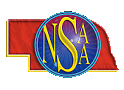 Unified Speech: ExhibitionSECTION 1: STUDENT RECORD INFORMATIONStudent’s Name	  ____________________________________________________________________________________Date of Birth  _________________	Male        Female         Current Year in School:   9       10       11       12Name of School	___________________________________________________________________________Speech Coach’s Name_____________________________ Email Address______________________________________SECTION II: COACH QUESTIONSStudent’s Speech Event and Topic/Title: _______________________________________________________________Please tell us about your student ______________________________________________________________________ __________________________________________________________________________________________________ What, if any, accommodations will your student need? ___________________________________________________ ____________________________________________________________________________________________________________________________________________________________________________________________________SECTION IV: ADMINISTRATOR’S STATEMENTPlease check:I certify that I have reviewed documentation, which verifies that this student is a student with intellectual disabilities as defined by Section 504 of the Rehabilitation Act and/or Title II of the Americans with Disabilities Act, and is currently being served under either of those Acts.	Signature of Administrator ______________________________________	Date ____________________________Instructions for submission:  When completed and signed by all applicable parties, this application form should be submitted to the NSAA office. Head coaches will be notified on March 11th if their student will perform at State. Send to:Taryn Retzlaff, NSAA Assistant Director, tretzlaff@nsaahome.org